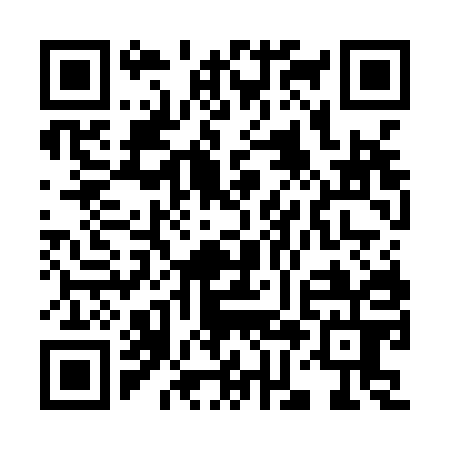 Prayer times for San Pedro de Atacama, ChileMon 1 Apr 2024 - Tue 30 Apr 2024High Latitude Method: NonePrayer Calculation Method: Muslim World LeagueAsar Calculation Method: ShafiPrayer times provided by https://www.salahtimes.comDateDayFajrSunriseDhuhrAsrMaghribIsha1Mon6:267:411:364:597:318:422Tue6:277:411:364:597:318:413Wed6:277:421:364:587:308:404Thu6:277:421:364:587:298:395Fri6:287:421:354:577:288:386Sat6:287:431:354:567:278:377Sun5:286:4312:353:566:267:368Mon5:296:4412:343:556:257:359Tue5:296:4412:343:556:247:3510Wed5:296:4412:343:546:237:3411Thu5:306:4512:343:546:227:3312Fri5:306:4512:333:536:217:3213Sat5:306:4512:333:526:217:3114Sun5:316:4612:333:526:207:3015Mon5:316:4612:333:516:197:3016Tue5:316:4612:323:516:187:2917Wed5:326:4712:323:506:177:2818Thu5:326:4712:323:506:167:2719Fri5:326:4812:323:496:157:2720Sat5:336:4812:323:496:157:2621Sun5:336:4812:313:486:147:2522Mon5:336:4912:313:476:137:2423Tue5:336:4912:313:476:127:2424Wed5:346:5012:313:466:127:2325Thu5:346:5012:313:466:117:2226Fri5:346:5012:303:456:107:2227Sat5:356:5112:303:456:097:2128Sun5:356:5112:303:446:097:2129Mon5:356:5212:303:446:087:2030Tue5:366:5212:303:436:077:19